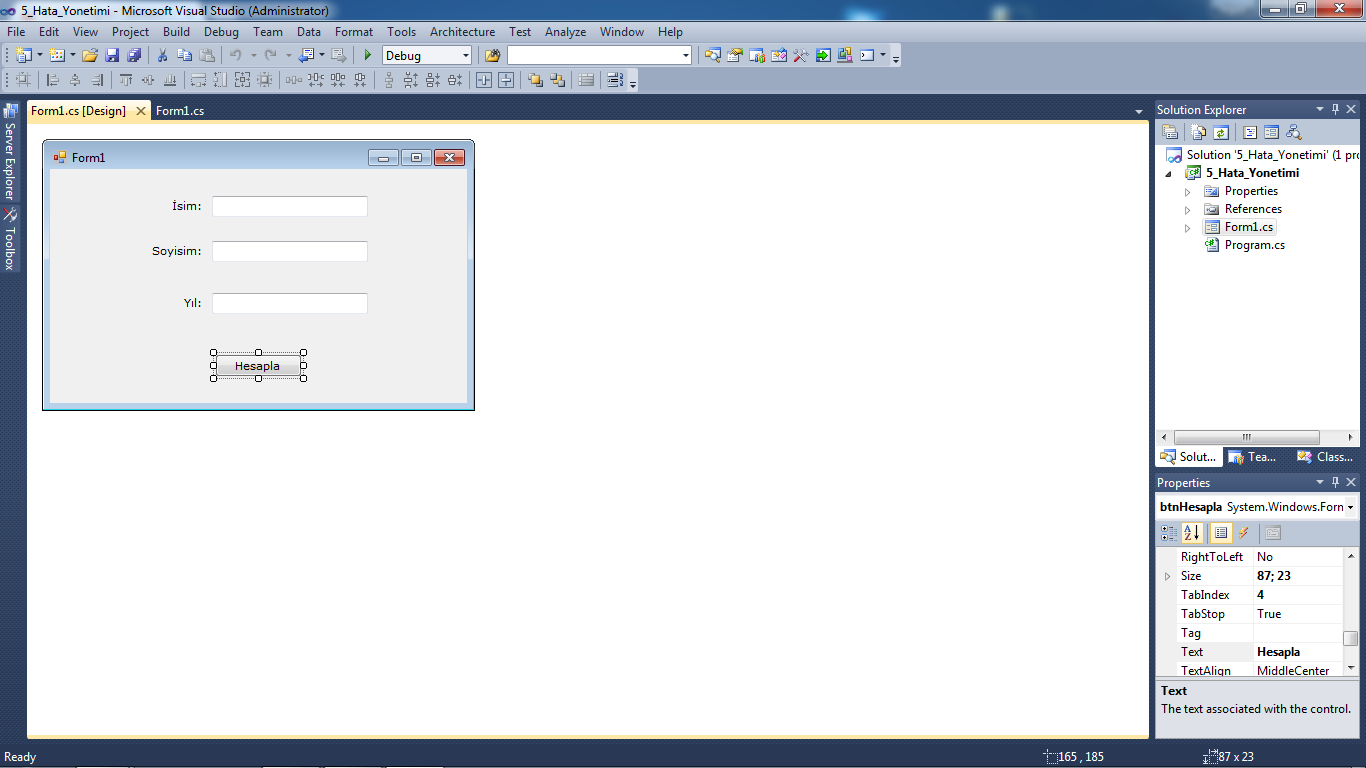 private void btnHesapla_Click(object sender, EventArgs e)        {            try            {                string ad = txtIsim.Text;                string soyad = txtSoyisim.Text;                int dogumYili = int.Parse(txtYil7.Text);                int yas = DateTime.Now.Year - dogumYili;                this.Text = String.Format("{0} isimli {1} soyisimli kişinin yaşı {2}", ad, soyad, yas);            }            catch            {                MessageBox.Show("Girilen Veriler Yanlıştır...");            }